										     Dt.03.07.2019ToThe Physical Directors/Lec. In Physical Education,Andhra University Affiliated CollegesMeeting notice	The Annual General meeting of the Physical Directors /Lec. in Physical Education affiliated to Andhra University will be held on 8th July 2019 at 11.00 a.m. at the Department of Physical Education and Sports Sciences to discuss matters related to Andhra University Sports activities for the year 2019-20 so as to forward/submit the same  to the Andhra University Sports Board.All the Physical Directors/Lec. in Physical Education are requested to make it convenient in attending the meeting.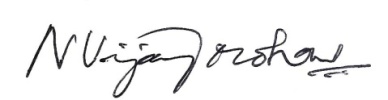                                                                                                             (N.VIJAY MOHAN)ANDHRA UNIVERSITYDEPARTMENT OF PHYSICAL EDUCATION AND SPORTS SCIENCES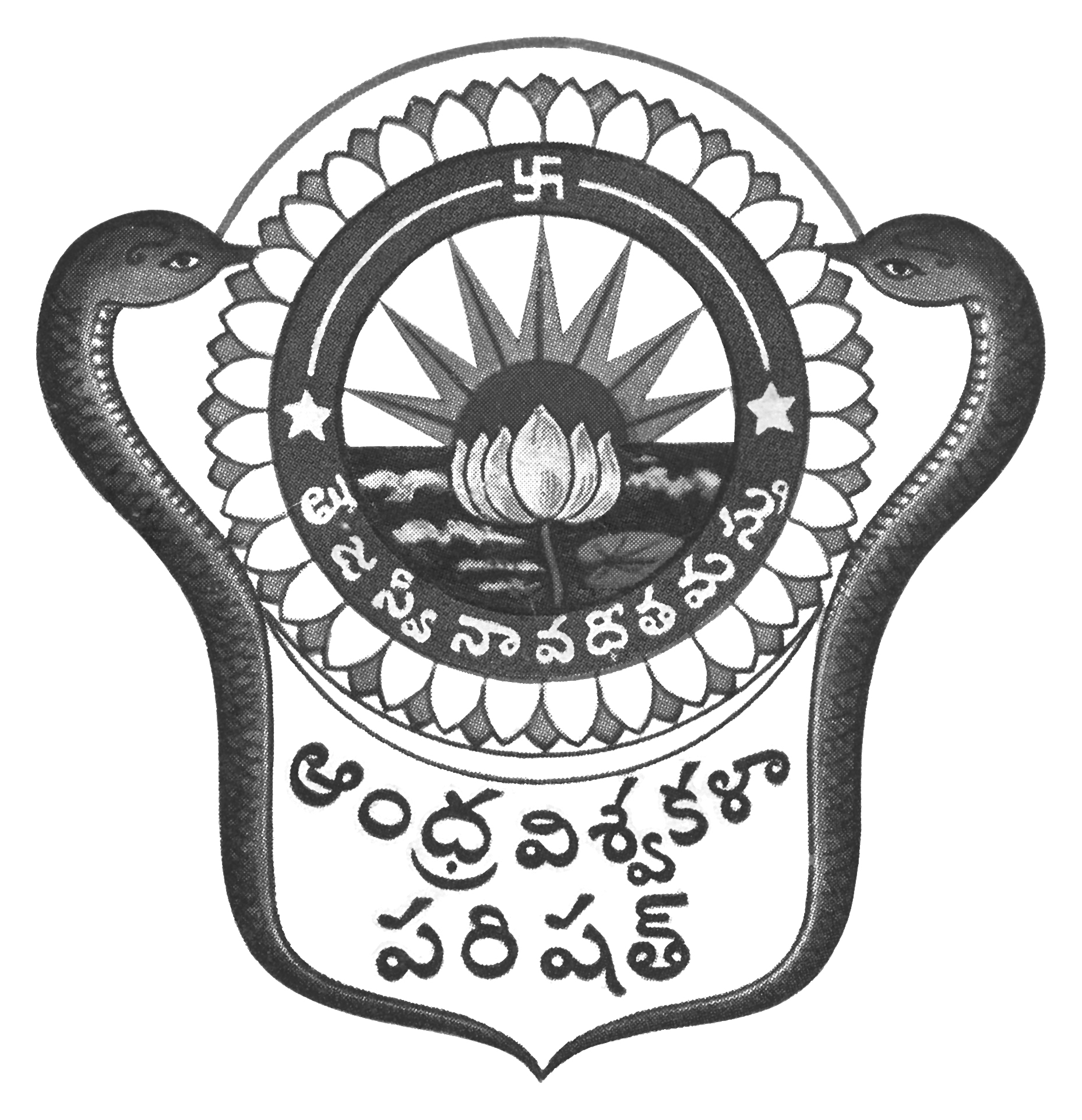 